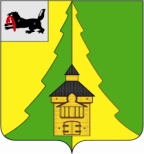 Российская ФедерацияИркутская областьНижнеилимский муниципальный районАДМИНИСТРАЦИЯПОСТАНОВЛЕНИЕОт «_____» ________ 2023 г. № г. Железногорск-Илимский	В  целях обеспечения временного трудоустройства несовершеннолетних в возрасте от 14 до 18 лет в летний период, содействия занятости населения Нижнеилимского района, в соответствии с Трудовым кодексом Российской Федерации, статьей 7.2  Закона Российской Федерации от 19.04.1991 №1032-1 «О занятости населения в Российской федерации», Муниципальной программой администрации Нижнеилимского муниципального района «Развитие образования в Нижнеилимском муниципальном районе» на 2018 – 2024 годы,  утвержденной Постановлением администрации Нижнеилимского муниципального района от 12.09.2017г. № 674,  администрация  Нижнеилимского  муниципального  районаПОСТАНОВЛЯЕТ:	1. Муниципальному учреждению Департамент образования администрации Нижнеилимского муниципального района:	1.1. Организовать временное трудоустройство 170 несовершеннолетних в возрасте от 14 до 18 лет в летний период на территории Нижнеилимского муниципального района с 1 июня по 31 августа 2023 года на базе муниципальных образовательных учреждений Нижнеилимского муниципального района в должности «рабочий по комплексному обслуживанию и ремонту зданий»;1.2. Ввести с 1 июня по 31 августа 2023 года в муниципальных образовательных учреждениях дополнительные штатные единицы по должности «рабочий по комплексному обслуживанию и ремонту зданий» для организации временного трудоустройства  несовершеннолетних в возрасте от 14 до 18 лет в летний период на территории Нижнеилимского муниципального района  в соответствии с приложением № 1 к настоящему постановлению.2. Утвердить расчет затрат на оплату труда несовершеннолетних – участников мероприятий по временному трудоустройству несовершеннолетних в возрасте от 14 до 18 лет в летний период на территории Нижнеилимского муниципального района в 2023 году в соответствии с приложением № 2 к настоящему постановлению.3. Расходы на оплату труда несовершеннолетних – участников мероприятий по временному трудоустройству несовершеннолетних в возрасте от 14 до 18 лет в летний период на территории Нижнеилимского муниципального района в 2023 году осуществлять за счет средств, предусмотренных подпрограммой «Развитие системы летнего отдыха и оздоровления детей в образовательных учреждениях» муниципальной программы «Развитие образования в Нижнеилимском муниципальном районе на 2018-2024 годы», источником которых является бюджет МО «Нижнеилимский район».4.   Настоящее постановление подлежит опубликованию в периодическом издании «Вестник Думы и администрации Нижнеилимского муниципального района» и размещению на официальном сайте муниципального образования «Нижнеилимский район».	5.  Контроль за исполнением настоящего постановления возложить на заместителя мэра района по социальной политике Пирогову Т.К.Мэр  района                                               М. С. РомановРассылка: в дело-2,  Финансовое управление, Пироговой Т.К., Департамент образования, МКУ «Ресурсный центр», ОГКУ «ЦЗН по Нижнеилимскому району»Гашкова Т.М. 32944                                                                                                                                                         Приложение № 1                                                                                                                                                         к  постановлению администрации Нижнеилимского                                                                                                                                                         муниципального района                                                                                                                                                         №____  от _________________2023г.Список муниципальных общеобразовательных учреждений Нижнеилимского муниципального района, на базе которых в 2023 году будут временно трудоустроены несовершеннолетние в возрасте от 14 до 18 лет в летний период по должности «рабочий по комплексному обслуживанию и ремонту зданий»Начальник Департамента образования администрацииНижнеилимского муниципального района                                                                                                                       И.А. ЧибышеваГашкова Т.М.                                                                                                                                                                                                                                                                                                                              Приложение № 2                                                                                                                                                         к  постановлению администрации Нижнеилимского                                                                                                                                                         муниципального района                                                                                                                                                        №____от _________________2023г.Начальник Департамента образования администрацииНижнеилимского муниципального района                                                                                                                             И.А. Чибышева                          Гашкова Т.М.«Об организации временного трудоустройства несовершеннолетних в возрасте от 14 до 18 лет в летний период на территории Нижнеилимского муниципального района в 2023 году»организация количество ставок на одного человекаколичество несовершеннолетнихколичество ставокколичество несовершеннолетнихколичество ставокколичество несовершеннолетнихИюнь 2023г.Июнь 2023г.Июль 2023г.Июль 2023г.Август 2023г.Август 2023г.МОУ "Железногорская СОШ № 1"0,2520МОУ "Железногорская СОШ № 2"0,2515МОУ "Железногорская СОШ №3"0,2510МБОУ "Железногорская СОШ № 5 им.А.Н. Радищева"0,2515МОУ "Новоигирменская СОШ № 1"0,2510МОУ "Новоигирменская СОШ № 2"0,255МОУ «ОСШ им. М.К. Янгеля п.Березняки»0,2570,257 МКОУ "Коршуновская СОШ"0,25100,2510 МОУ «Новоилимская СОШ им И.Н. Черных»0,2515МОУ "Радищевская СОШ"0,2515МОУ "Видимская СОШ"0,2510МОУ "Соцгородокская СОШ"0,256МБУ ДО «ЦРТДиЮ имени Г.И. Замаратского»0,2515Итого148517Расчет по должности "рабочий по комплексному обслуживанию и ремонту зданий"Расчет по должности "рабочий по комплексному обслуживанию и ремонту зданий"Расчет по должности "рабочий по комплексному обслуживанию и ремонту зданий"Расчет по должности "рабочий по комплексному обслуживанию и ремонту зданий"Расчет по должности "рабочий по комплексному обслуживанию и ремонту зданий"Расчет по должности "рабочий по комплексному обслуживанию и ремонту зданий"Расчет по должности "рабочий по комплексному обслуживанию и ремонту зданий"Расчет по должности "рабочий по комплексному обслуживанию и ремонту зданий"Расчет по должности "рабочий по комплексному обслуживанию и ремонту зданий"Расчет по должности "рабочий по комплексному обслуживанию и ремонту зданий"организацияКоличество человекКоличество ставок на 1 человекавсего ставокКомпенсация за неисп. отпуск, руб.расчет з/п, учитывая МРОТ с РК, руб.Итого з/пл на 1 ч., руб.Итого, руб.Страховые взносы 30,2%, руб.Итого финансирование руб.МОУ "Железногорская СОШ № 1"200,255,00450,796 604,057 054,84141 096,8042 611,23183 708,03МОУ "Железногорская СОШ № 2"150,253,75450,796 604,057 054,84105 822,6031 958,43137 781,03МОУ "Железногорская СОШ №3"100,252,50450,796 604,057 054,8470 548,4021 362,0691 910,46МБОУ "Железногорская СОШ № 5 им.А.Н. Радищева"150,253,75450,796 604,057 054,84105 822,6031 958,43137 781,03МОУ "Новоигирменская СОШ № 1"100,252,50450,796 604,057 054,8470 548,4021 305,6291 854,02МОУ "Новоигирменская СОШ № 2"50,251,25450,796 604,057 054,8435 274,2010 652,8145 927,01МОУ «ОСШ им. М.К. Янгеля п.Березняки»140,253,50450,796 604,057 054,8498 767,7629 827,86128 595,62МКОУ "Коршуновская СОШ"200,255,00450,796 604,057 054,84141 096,8042 611,23183 708,03МОУ «Новоилимская СОШ им И.Н. Черных»150,253,75450,796 604,057 054,84105 822,6031 958,43137 781,03МОУ "Радищевская СОШ"150,253,75450,796 604,057 054,84105 822,6031 958,43137 781,03МОУ "Видимская СОШ"100,252,50450,796 604,057 054,8470 548,4021 305,6291 854,02МОУ "Соцгородокская СОШ"60,251,50450,796 604,057 054,8442 329,0412 783,3755 112,41МБУ ДО «ЦРТДиЮ имени Г.И. Замаратского»150,253,75450,796 604,057 054,84105 822,6031 958,43137 781,03Итого:1700,2542,501 199 322,80362 251,951 561 574,75В расчете используется МРОТ на 01.01.2023г. 16242 руб., с учётом суммы дифференциации 429руб.В расчете используется МРОТ на 01.01.2023г. 16242 руб., с учётом суммы дифференциации 429руб.В расчете используется МРОТ на 01.01.2023г. 16242 руб., с учётом суммы дифференциации 429руб.В расчете используется МРОТ на 01.01.2023г. 16242 руб., с учётом суммы дифференциации 429руб.В расчете используется МРОТ на 01.01.2023г. 16242 руб., с учётом суммы дифференциации 429руб.В расчете используется МРОТ на 01.01.2023г. 16242 руб., с учётом суммы дифференциации 429руб.В расчете используется МРОТ на 01.01.2023г. 16242 руб., с учётом суммы дифференциации 429руб.